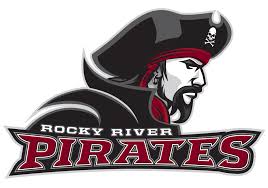 RRMS PTA Executive Board MeetingWednesday, September 14, 20169:00 a.m.  RRMS Attendance:  Marian Meyer, Monika Nuss, Maureen McKenna, Dawn Delaney, Diane Beer, Megan Rose, Margie Hackett, Mary Amsdell, Katherine Solecki,Amy Eberlein, Dana Soroczak, Annmarie Slyman, Melissa DerrickMeeting called to order by Marian Meyer: 9:05 a.m.Welcome: President Marian Meyer thanked everyone for coming and volunteering this year! The PTA Calendar and General Board Information were distributed, and introductions made.Principal Report: Megan Rose September/October Updates1.  Picture Day/ Lockdown Drill with RRPD / Bus evacuation drills all have been completed2.  Successful Student Council Kickoff Event last Friday on field with River Dog Food truck3.  AIMS Web Benchmarking all students/grades this week4.  Next week through ELA classes District Writing sample will be given to all students during class5.  Upcoming elections for student council representatives in 6th and 7th grade – Mr. O’Grady advisor6.  Sept 21st - 8th Grade Meeting with Discovery Tours for DC trip  7:00pm this is the only meeting about the DC trip all year7.  Magazine Fundraiser – Sept 15- Sept 27th Funds are used for DC trip.8.  September 22nd – Father walk your children to school day.  Student Council will have coffee/donuts set up out front for the dads/grandpas, etc.9.  October 6th – Lolley the Trolley 8th grade10.  October 7th – PSAT 8/9 given to 8th grade 11.  October 12/13th – 7th grade trip to Stone Lab 12.  PD for staff – Kristen Race (RRCS in October) & Jack Berckemeyer (RRMS in September)Kristen Race October  11th 7:00pm for community members13.  Grade book – access should be all set for students and parents.  Contact Missi Valenti with questions or code needs.14.  The student report cards are moving to online through Grade Book.  They will no longer be printed or mailed.  Parents needs to make sure they have an account set up.  Students should have own account set up also.15.  Gallup Poll-gathering input from students in four areas.  Names and student data are not collected.  Helps staff gather data from students in a variety of areas.  (Late Sept. / early October)16.  Student Council hosting a 6th Grade Halloween Dance Oct. 26 after schoolNovember Updates1.  Challenge Days November 7th/ 8th will be held at board offices on Morewood Pkwy.  Volunteers needed if interested.2.  Parent Teacher Conferences November 10th – Sign Up Genius will be used to book online.  Look for more information in upcoming newsletters. Communication1.  Newsletters2.  Channel 10 announcements posted online daily3.  Webpage calendar – now linked with google calendar.  Should be really helpful to families.4.  Twitter – will try to use Twitter more this yearPresident: Marian Meyer 1.  Thank you to Maureen McKenna, Dana Soroczyk and Annmarie Slymann for volunteering with gym uniform distribution.  2.  Please remember everyone needs to join the PTA if you have not already done so.  The link for sign up can be found on the webpage.3.  We still need a chair person for Maroon and White Night (March 24, 2017).4.  We are still finalizing dates for 6th Grade Social Dance (Feb 2017).  The 7th Grade Manners Dinner will be held on Nov. 3, 2016. 5.  Grant Requests
 #59 Approved, $358.50 for Weighty Word Project books [Stacey Colbert] 6.  Magazine Salesa.  Friday Sept. 30 volunteers needed for prize distribution/prize wheel during lunch hours.  Contact Taryn Cottell if we are available to help with this.b.  Oct. 20 Volunteers needed for Dave & Buster’s grand prize lunch/limo outing.7.  Upcoming November Events	a.  Teacher Snacks for Conferences: Mary Amsdell, AmyEberlein b.  7th Grade Manners Dinner: Janine Orlando Giacomarro Vice President: Monika Nuss No reportTreasurer: Katherine SoleckiThe Proposed Budget for 2016-2017 was presented, discussed, questions addressed.Vote to Approve Budget 2016-2017 A motion to approve was made by Melissa Derrick2nd Amy EberleinBudget approvedRecording Secretary: Melissa Derrick No reportCorresponding Secretary: Maureen McKenna No reportCouncil Delegates: Mary Amsdell, Amy Eberlein, Sarah Lang, Annmarie Slyman Kensington Intermediate SchoolPopsicle dayCamp FitchGordon Korman is comingDr. Shoaf, SuperintendentConstruction updateConsidering moving preschool back to Beachwood next school yearDr. AndersonImplementing the program “Clever” to allow easier log-in for teachers and students.School Report Card comes out tomorrowC – meets standardsA, B – exceeds standardsBoostersUpdate givenSpiritwear – all new!New Pirate Pass for grade 5 and underHomecoming Update – October 7Food TrucksRecommend doing presale online sales to avoid waiting in lineTickets needed for Food Trucks – no cash accepted – will call table for presale tickets.Each PTA unit is asked to put together a raffle basket“Money Ball” – basketball or football wrapped in 25-50 $1.00 billsMonika Nuss will take care of purchaseEarly Childhood PTAEvents are planned.  They shared party dates for fall.RRHS is hosting Kristen Race, author of Mindful Parenting at 7:00 p.m. on Tuesday, Oct. 11 RR Assistance ProgramNow located at Adult Services Center (across from St. Christopher)Sept. 20, Oct. 18 “Pack and Sort” dates.  6:30 p.m.Next Meeting: Wednesday, November 9, 2016 at 9:00 in the Teacher’s Room at RRMSRespectfully Submitted,Melissa Derrick, Recording Secretary 